1. It Frysk en Nederlânsk yn de âldheid en midsiuwen
1. Yn it jier 12 foar Kristus wennen der al minsken oan de kust fan de Waadsee. Dy waarden Frisii neamd.
a. Hast in idee wa't se dy namme joech?
b. Wat tinkst dat de namme Frisii betsjutte?
c. De Romeinen wienen doe de baas yn it grutste stik fan Europa. Hoe siet dat mei Fryslân?
2. Yn it jier 47 nei Kristus seach de Romein Plinius oan de Waadkust terpen dêr't minsken op wennen. Hy neamt se misera gens - sneue minsken, omdat se yn earmoed midden yn it wetter wennen. Wat foar taal tinkst dat dy minsken praten?

3. Tusken 325 en 425 nei Kristus wenje der gjin (of hast gjin) minsken mear yn Fryslân.
a. Hoe soe dat komme, tinkst?
b. Binne de Friezen fan hjoed de dei de neiteam fan de Frisii dy't de Romeinen al neamden?
c. Wannear kinst sizze dat de Fryske, Hollânske, Dútske en Ingelske taal sa dúdlik faninoar ferskille dat wy se aparte talen neame kinne?
d. Praten de Frisii fan de Romeinen al Frysk? En de terpbewenners fan it jier 450?

4. Besjoch en beharkje de fideo 'Taal in Rotta' (https://www.youtube.com/watch?v=0hVdz9gyGX4)
a. Yn hokker jier spilet de fideo?
b. Yn hokker gebiet spilet de fideo?
c. Hokker taal wurdt yn de fideo praat?
d. Waarden yn dat gebiet yn dat jier noch oare talen praat?
e. Hokker krityk tinkst dat de makker fan de fideo fan nasjonalistyske Friezen krige?

5. Dus, efkes gearfetsje:
a. Wannear waard der al oer 'Friezen' (no ja, Frisii) praat?
b. Wannear kamen ús foarâlden yn Fryslân te wenjen?
c. Wannear is it begjin fan de Fryske taal?
d. Wannear waard der yn Súd-Hollân noch Frysk praat?

6. Op it kaartsje hjirneist sjochst it gebiet dêr't fan tocht wurdt dat it in kear Frysktalich west hat. 
a. Tekenje de stikken ris yn dy't no (yn 2021) Frysktalich binne.
b. Hoe tinkst dat it komt dat Grinslân net mear Frysktalich is?
c. En hoe tinkst dat it komt dat der yn it westen fan Grinslân noch in pear Frysktalige doarpen binne?
d. Wêrom soe in stik fan Noard-Hollân 'West-Fryslân' neamd wurde?
e. De Fryske Wâlden binne stadichoan Frysktalich wurden. Wat waard der dêrfoar praat, tinkst?
f. Yn de perioade 1500-1600 is it Hollânsk de skriuwtaal fan de Fryske stêden wurden en dêrnei is it ek as sprektaal foar in grut part út de measte stêden ferdwûn. Hoe komt dat, tinkst?

7. Beharkje ris de folgjende tekst yn midsiuwsk Frysk (Aldfrysk):
http://vogala.org/tekst/oudfries-karel-en-redbad
a. De tekst is minimaal 600 jier âld. Is it Frysk yn dy tiid in protte feroare, fynst?
b. Kinst in pear dingen oanwize dêr'tst oan sjen kinst dat it Aldfrysk is en gjin Aldnederlânsk of Alddútsk?
c. Yn it Frysk fan it Sealterlân (wêr lei dat ek mar wer?) wurdt net 'sizze' sein, mar 'kwede'. En net 'jaan', mar 'reke'. Kinst dy wurden yn it Aldfrysk al fine?
d. In fraachje foar de minsken dy't it fak 'Taal en kultuer fan de oare Fryslannen' folge ha: wat is it manlike telwurd 'twa' yn it Noard-Frysk? En wêr sjochst dat yn de Aldfryske tekst al stean?
e. Hjoed de dei fine wy hânskuon gjin goed Frysk. Yn geef Frysk is it no (finger)want of mof. Wat wie it wurd yn it Aldfrysk?

8. Dus, noch efkes gearfetsje:
a. Hokker plakken en streken binne de Fryske taal kwytrekke?
b. Hokker plakken en streken binne pas frij let Frysktalich wurden?
c. Hoe sterk is it Frysk yn de rin fan de tiid feroare?
d. Hokker moderne Fryske taal liket it measte op it oarspronklike (Ald)Frysk?

---

Húswurk

- Lês út it boek Fryslân, lân fan talen (of: Tusken talen) de haadstikken 2 oant en mei 5.
- Beantwurdzje de fragen dêr't wy op kolleezje noch net oan takaam binne.
- Beantwurdzje as groepke de fragen 9-16. Ferdiel se net gewoan ûnder de groepsleden, mar soargje dat elk ek nei elke fraach sjocht en dy beantwurdzje en taljochtsje kin.
- Plak de fragen + de antwurden yn in Word-bestân. Dat is it begjin fan in dossier datst oanleist en oan 'e ein fan 'e kursus ynleverest.

9. Yn 2018 is in eroatysk gedicht fûn dat yn 1643 yn in doarp in lyts eintsje noardlik fan Amsterdam skreaun is. In lyts stikje derút:
	Myn liaf is een soo swieten dier
	Soo molle bolle femke
	Ieck wod dat ieck altijet bie er wier
	Soo swickerige swiete riemke
a. Yn hokker taal is it gedicht skreaun?
b. Wat witte wy dêrtroch no oer de taal fan de streek boppe Amsterdam?

10. Op kolleezje hast in tekst sjoen en heard yn it Aldfrysk. Ast tinkst dat dy al fier fan ús Frysk ôf stiet, moatst nochris fierder werom yn de tiid. Yn haadstik 2 fan it boek stiet in sintsjes dat op in drinkhoarn stie.
a. Wat is dat sintsje?
b. Wat is de oersetting derfan yn modern Frysk?
c. Wannear is it skreaun?
d. Us moderne Frysk (en it Nederlânsk en Dútsk en Ingelsk) is ûntstien út de taal dêr't it sintsje yn skreaun is, mar dy taal is sa âld dat wy him noch gjin Frysk neame. Hoe neame wy dy taal no?
e. Der binne wolris minsken dy't sizze dat it Frysk nau besibbe is oan it Deensk of Sweedsk. Dan wize se op in pear wurden dy't tafallich noch gelyk binne yn dy talen. Lis yn dúdlike sinnen út dat dat net wier is. Brûk de stambeam út haadstik 2 fan it boek yn dyn antwurd.

11. Foardat de Friezen it moderne alfabet fan de Romeinen oernamen, skreaunen se yn in eigen alfabet. Sjoch haadstik 2 fan it boek.
a. Hoe hyt dat alfabet?
b. Besykje dyn eigen foarnamme, achternamme en wenplak yn dat alfabet te skriuwen.
c. Binne der klanken yn dyn namme dy'tst net mei dat alfabet skriuwe kinst? Hokker dan?
d. Ast wat langer nei dat alfabet sjochst en nei it moderne (Latynske) en it Grykske, dan sjochst dat der yn dy trije alfabetten ek wol letters min-ofte-mear gelyk oaninoar binne. Skriuw ris achter elke letter fan it âlde alfabet oft it Latynske en Grykske alfabet letters hat dy't ûngefear deselde klank oanjouwe.
e. Hoefolle persint fan de âlde letters komme oerien mei it Latynske alfabet?
f. Hoefolle persint fan de âlde letters komme oerien mei it Grykske alfabet?
g. Hoe soe it kinne dat dy alfabetten doch oerienkomsten ha, tinkst?

12. Der wurdt wolris sein dat it Frysk en Ingelsk nauwere famylje faninoar binne as bygelyks it Frysk en Nederlânsk.
a. Lis op 'e nij mei de stambeam fan haadstik 2 út dat dat net wier is.
b. Doch binne der opfallende oerienkomsten tusken it Frysk en Ingelsk, dy't it Nederlânsk en Dútsk net ha. Neam ris in pear. Kinst yn haadstik 3 fan it boek sjen en/of sels wat betinke.
c. Ast haadstik 3 goed lêst, kinst ek útlizze hoe't it komt dat Frysk en Ingelsk dy oerienkomsten ha. Lis dat ris yn dyn eigen wurden út.

13. It Frankysk kinst sjen as in hele âlde foarm fan Hollânsk/Nederlânsk.
a. Op kolleezje ha wy in fideo besjoen yn it Aldnederlânsk. Dat kinst ek (Ald)Frankysk neame. Wêr waard yn hokker tiid neffens dy fideo blykber Aldnederlânsk praat?
b. Yn haadstik 4 stiet in tekst yn dat âlde Nederlânsk. Lês dy ris. Hoe sterk is it Nederlânsk sûnt de 8e iuw feroare?
c. It wurd je of jij bestie yn it Aldnederlânsk noch net. Wat wurdt der yn de tekst foar brûkt?
d. Yn hokker besibbe talen is dat wurd wol bestean bleaun (of in wurd dat der sterk op liket)?
e. Tinkst dat de talen Frysk, Nederlânsk (Frankysk), Dútsk en Ingelsk yn it jier 800 mear opinoar liken as dat se no dogge? Of just minder? Ljochtsje dyn antwurd ta.

14. Yn haadstik 5 fan it boek stiet in kaartsje fan de sân Fryske seelannen.
a. Wat is in seelân eins?
b. Besykje ris moderne dingen (bygelyks skoallen, oerheidsorganisaasjes, bedriuwen ensfh.) te finen dy't de namme fan sa'n midsiuwsk Frysk seelân drage. Sjoch ris oftst fan elk seelân minimaal twa fine kinst.
c. Op it kaartsje sjochst dat it Bilt yn de midsiuwen noch net bestie. Dêr lei doe in see. Hoe hyt dy see?
d. Besykje ek ris twa moderne dingen te finen dy't de namme fan dy see drage.

15. Fryslân en Hollân ha heel wat oan it knokken west yn de rin fan de tiid. Dat hat foar in grut part te krijen mei it saneamde condominiumverdrag. Yn haadstik 5 fan it boek kinst deroer lêze.
a. Wat betsjut it wurd condominium? (Sis it yn dyn eigen wurden, net mei de drege wurden fan Wikipedia of dyn wurdboek.)
b. Yn 1345 hat der ek knokkerij west tusken Friezen en Hollanners. Sykje dêr ris wat ynformaasje oer op en beskriuw dan yn dyn eigen wurden wêr't it om gong en hoe't it ôfrûn is.
c. Om it jier 1500 hinne wie der ek wer knokkerij tusken Friezen en Hollanners. Doe wie Grutte Pier in belangrike figuer yn Fryslân. Sykje ris wat ynformaasje oer him op en fertel yn eigen wurden wat it foar man wie en wêrom't er sa it grou op Hollanners yn hie.

16. Noch efkes gearfetsje:
a. Wannear waard der op it plattelân by Amsterdam noch Frysk praat?
b. Wannear waard der yn 'e omkriten fan Rotterdam noch Frysk praat?
c. Hoe komt it dat it Frysk en Ingelsk in pear opfallende oerienkomsten ha?
d. Hoe neame wy de taal dêr't it Frysk, Nederlânsk, Dútsk en Ingelsk út ûntstien binne?
e. Yn watfoar letters waard dy taal skreaun?
f. Hoe komt it dat de Europeeske alfabetten allegear wol in pear letters mienskiplik ha?
g. Hoe sterk kinne talen yn in pear jier hûndert jier feroarje?
h. Tinkst dat de minsken dy't yn it jier 2600 Nederlânsk prate, ús kranten noch lêze kinne?
i. Wêrom hat der iuwenlang safolle oarloch west tusken Fryslân en Hollân?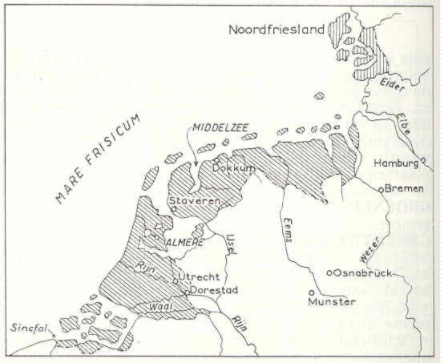 